Варданян Маргарита Эдуардовна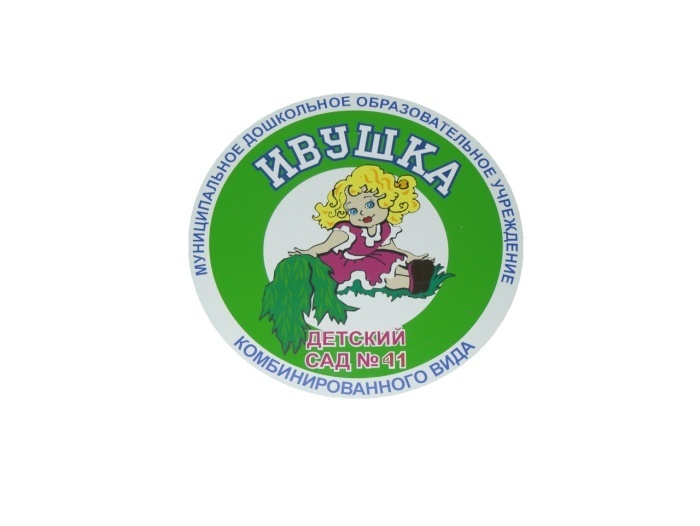 МБДОУ ДС № 41 "Ивушка" г. ТуапсеКраснодарский крайВоспитательКОНСПЕКТНОД  по физическому развитию для детей 1 младшей  группы«К зайке в гости»с использованием современных образовательных технологийЗадачи:Развивать умение организованно перемещаться в определенном направлении с ускорением и замедлением темпа, совершенствовать прыжок в длину с места на двух ногах, упражнять в ползании на четвереньках, перешагивать через кубики, подлезать под дугу, ходить по ограниченной поверхности, упражнять в ходьбе, сохраняя равновесие. Развивать способность испытывать радость от движений и удовольствие от совместных занятий.Оборудование: ребристая доска, веревка, гимнастическая доска шириной 25см, детские стулья, гимнастическая скамейка, дуга, игрушка «медведь» и «зайчик», по две погремушки на каждого ребенка, кубы, резиновые кочки.Ход занятия:«Здравствуйте, ребята! Я пришел с вами поиграть.Отгадайте загадку:Прыгает ловко, грызет он морковку. Кто это? Правильный ответ зайчик.Хотите с зайчиком поиграть? Но что бы до него добраться, придется ехать на поезде. «Я буду паровозиком»- говорит Петрушка. «Садитесь в вагоны, становитесь друг за другом. Кто едет в первом вагоне? А во втором? Годок. Поехали вперед». «Загудел паровоз и вагончики повез. Чах-чах, гу-гу-гу, далеко я укачу».Поезд едет сначала медленно, потом быстрее и быстрее. Станция. Замедлим ход: гу-гу-гу.  А пока я с вами поиграю.1. «Погремушки дети взяли, с ними быстро заиграли»2. «Стали бегать и скакать, погремушками играть»3. «Надо в круг теперь всем встать, погремушки показать»4. «Погремушки поднимать, а потом их опускать. Поднимать и опускать, поднимать и опускать».5. «Стали дети приседать, погремушками стучать. Стук и прямо, сук и прямо!6. «А теперь мы все бежим, погремушками гремим»7. «Тихо-тихо мы пойдем, погремушки уберем»Молодцы, ребятки, сделали зарядку, стали еще сильнее, но, чтобы до зайчика добраться, надо перепрыгнуть ручеек, не замочив ног. По поляне, друг за другом, змейкой между деревьями. Теперь по кочкам идем. Теперь на бугорки забираемся и спрыгиваем. А здесь Зой волшебник живет, спрячемся за пригорок, что бы нас не увидели и поползем вперед, что бы нас заметить никто не мог. Ниже, ниже, наклонитесь, осторожнее. Смотрите, какая узенька дорожка. По ней нужно идти спокойно, тогда мы попадем к зайчику. Зайчик очень рад, что к нему пришли такиехорошие ребята, и он очень хочет с вами поиграть.А теперь, ребятки, отведем зайчика домой, его давно мама ждет.